LeiteÉ produzido pelas glandulas mamarias das fêmeas mamíferas. Contém nutrientes como carboidratos, proteínas, lipídios, vitaminas e sais minerais. O carboidrato do leite é a lactose, dissacarídeo que se transforma em glicose e galactose pela digestão.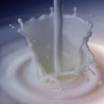 Lactoalbuminas, lactoglobulinas e caseína são as proteínas presentes no soro. A gordura do leite é formada principalmente por triacilgliceróis com ácidos graxos saturados e insaturados, fosfolipídios e colesterol.O leite contém vitaminas hidrossolúveis (riboflavina) e lipossolúveis (vitaminas A e D). Os minerais presentes são cálcio, magnésio, potássio e sódio.Conservação do leiteProcessamento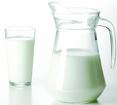 Pasteurização: conservação por curto período de tempo. Destrói os microrganismos patogênicos e reduz o número total de bactérias. O leite é aquecido de 72 a 76 °C, por 15 a 20 segundos e resfriado a seguir.Ultrapasteurização (UHT): aquecimento do leite de 130 a 150 °C, por 2 a 4 segundos e resfriamento imediato, destruindo todos os microrganismos.Tipos de leites

Leite pasteurizado tipo A: possui elevada qualidade microbiológica contendo todo o teor de gordura original. Deve ser armazenado e transportado sob refrigeração.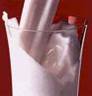 
Leite pasteurizado tipo B: extraído por ordenha mecânica, de média qualidade microbiológica contendo todo o teor de gordura original. Deve ser armazenado e transportado sob refrigeração.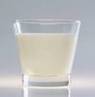 Leite pasteurizado tipo C: possui baixa qualidade microbiológica. Deve apresentar no mínimo 3% de gordura e pode ter parte da gordura extraída para fabricação de manteiga, creme de leite, requeijão. Pode ter sido utilizada ordenha manual. Deve ser armazenado e transportado sob refrigeração.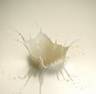 Leite ultrapasteurizado (UHT): submetido ao processo de ultrapasteurização. Pode ser transportado e armazenado em temperatura ambiente e consumido no prazo de 3 meses a partir da data do seu processamento.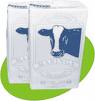 

Leite semidesnatado: retirada parcial de gordura.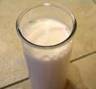 Leite desnatado: retirada praticamente total de gordura.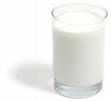 Leite integral: tratado termicamente; com retirada parcial de água e sem adição de açúcar; indicado para preparações culinárias.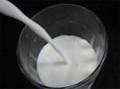 
Leite em pó: tratado termicamente, desidratado e de boa qualidade microbiológica, desde que reconstituído com água de boa procedência ou fervida. Pode ser integral ou desnatado.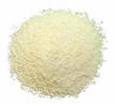 
Leite condensado: leite integral pasteurizado, desidratado parcialmente e com adição de açúcar; indicado para preparações culinárias. Existe no mercado leite condensado desnatado, com redução de lipídio e menor valor calórico.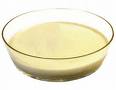 Produtos derivados
Iogurte: leite fermentado, natural ou artificialmente. Uma cultura de fermentos lácteos (Lactobacilus bulgaricus e Streptococcus thermophilus) é adicionada ao leite a uma temperatura de 45ºC.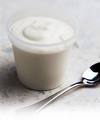 
Creme de leite: produzido a partir da nata do leite integral, por meio de evaporação e centrifugação. Pode ser utilizado no preparo de molhos à base de gorduras ou em sopas e cremes.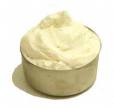 QueijosPrato: sabor suave e consistência macia, é usado em sanduíches e pode ser aproveitado em preparações como recheio para tortas e canelone.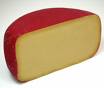 
Queijo-de-minas: há quatro variedades, dependendo do grau de maturação: o branco (macio e de consistência leve); o meia-cura branco (mais firme que o queijo branco); o meia-cura amarelo (cremoso e semelhante na aparência ao queijo prato) e o queijo branco curado (duro e próprio para ralar). Podem ser utilizados em sanduíches, sobre massas, em pães de queijo e como recheio em outras preparações.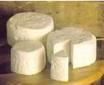 Ricota: massa cremosa, branca e fresca, feita com o soro do leite de vaca. Pode acompanhar doces em calda, geléias, ou ser utilizada como ingrediente de sanduíches, tortas e massas. Além da ricota fresca, há também a defumada, de sabor suavemente apimentado.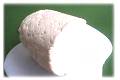 Requeijão: consistência pastosa e pode ser consumido sobre pão, torradas, biscoitos ou em preparações doces, como recheio ou acompanhamento.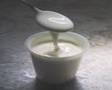 Catupiry: consumido com pão e torrada, acompanhando doces e geléias, em preparações culinárias tradicionais, além de pães e pizzas.
Parmesão: origem italiana, quando fresco tem consistência cremosa e pode ser consumido com pão ou torradas. Endurecido, usa-se ralado sobre molhos, saladas, sopas e massas.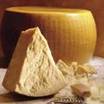 
Mussarela: origem italiana, muito utilizado em pizzas, lasanhas, risotos e sanduíches.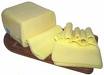 
Provolone: origem italiana, de forma alongada e envolto em casca de parafina. Quando novo, tem casca cremosa e suave, tornando-se mais duro e picante com o tempo. Ralado ou picado, é empregado no preparo de cremes, tortas e suflês. Pode ser utilizado em cubos para aperitivo, cru ou à milanesa.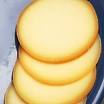 Gorgonzola: origem italiana, produzido com leite integral ou parcialmente desnatado. Durante o processo de envelhecimento é furado com uma agulha de cobre para facilitar a penetração do bacilo que produz o mofo característico deste queijo. Tem sabor picante e odor acentuado. Usado em canapés, molhos e pizzas.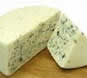 Roquefort: produzido com leite cru de ovelha e amadurecido dentro de velhas cavernas, o roquefort fica coberto de um mofo esverdeado, de aparência não muito comum. É servido com torradas, usado em molhos e recheio de massas ou como acompanhamento.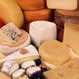 ProdutoTempo de conservaçãoCuidados na compraCuidados na conservaçãoPasteurizado24 horasVerificar a data de fabricação e validade.Ferver e conservar na geladeira.Em pó12 mesesVerificar data de fabricação e validade. A lata deve estar sem amassamentos ou sinais de ferrugem.Guardar em local fresco, sem umidade.Longa vida3 mesesVerificar data de fabricação e validade. A embalagem deve estar limpa e sem amassados e sem vazamentos.Antes de abrir não precisa ser guardado na geladeira. Depois de aberto deve ser consumido em até 48 horas.AlimentoCalorias(100ml)Proteínas(g)Carboidratos(g)Gorduras(g)Leite pasteurizado62,53,254,83,35AlimentoCalorias(100ml)Proteínas(g)Carboidratos(g)Gorduras(g)Leite UHT633,6050,10AlimentoCalorias(100ml)Proteínas(g)Carboidratos(g)Gorduras(g)Leite semidesnatado41351AlimentoCalorias(100ml)Proteínas(g)Carboidratos(g)Gorduras(g)Leite desnatado36,13,6050,10AlimentoCalorias(100ml)Proteínas(g)Carboidratos(g)Gorduras(g)Leite integral633,1053,50AlimentoCalorias(100g)Proteínas(g)Carboidratos(g)Gorduras(g)Leite em pó42730,5040,8014AlimentoCalorias(100ml)Proteínas(g)Carboidratos(g)Gorduras(g)Leite condensado336,27,8055,509AlimentoCalorias(100g)Proteínas(g)Carboidratos(g)Gorduras(g)Iogurte763,5015,500,10AlimentoCalorias(100g)Proteínas(g)Carboidratos(g)Gorduras(g)Creme de leite3812,20340AlimentoCalorias(100g)Proteínas(g)Carboidratos(g)Gorduras(g)Queijo prato352,929,32026,18AlimentoCalorias(100g)Proteínas(g)Carboidratos(g)Gorduras(g)Queijo de minas373,530,80027,82AlimentoCalorias(100g)Proteínas(g)Carboidratos(g)Gorduras(g)Ricota178,912,6014,28AlimentoCalorias(100g)Proteínas(g)Carboidratos(g)Gorduras(g)Requeijão353,833,88024,26AlimentoCalorias(100g)Proteínas(g)Carboidratos(g)Gorduras(g)Catupiry251,523,50017,50AlimentoCalorias(100g)Proteínas(g)Carboidratos(g)Gorduras(g)Queijo parmesão404,431,97030,73AlimentoCalorias(100g)Proteínas(g)Carboidratos(g)Gorduras(g)Queijo mussarela342,827,20024AlimentoCalorias(100g)Proteínas(g)Carboidratos(g)Gorduras(g)Queijo provolone337,329,93024,18AlimentoCalorias(100g)Proteínas(g)Carboidratos(g)Gorduras(g)Queijo gorgonzola397,323,95033,51AlimentoCalorias(100g)Proteínas(g)Carboidratos(g)Gorduras(g)Queijo roquefort398,318,97035,83